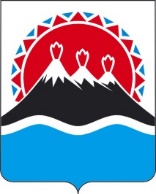 МИНИСТЕРСТВО ПО ЧРЕЗВЫЧАЙНЫМ СИТУАЦИЯМКАМЧАТСКОГО КРАЯПРИКАЗг. Петропавловск-КамчатскийВо исполнение статьи 13.3 Федерального закона от 25.12.2008 № 273-ФЗ «О противодействии коррупции»ПРИКАЗЫВАЮ:1. Утвердить Порядок сообщения руководителями учреждений, подведомственных Министерству по чрезвычайным ситуациям Камчатского края, о возникновении личной заинтересованности при исполнении трудовых обязанностей, которая приводит или может привести к конфликту интересов согласно приложению к настоящему приказу.2. Признать утратившим силу:  1) приказ Министерства специальных программ Камчатского края от 06.10.2021 № 177-П «Об утверждении Порядка сообщения руководителями организаций, подведомственных Министерству специальных программ Камчатского края, о возникновении личной заинтересованности при исполнении трудовых обязанностей, которая приводит или может привести к конфликту интересов»;2) приказ Министерства специальных программ Камчатского края от 16.11.2021 № 205-П «О внесении изменений в приложение к приказу Министерства специальных программ Камчатского края от 06.10.2021 № 177-П "Об утверждении Порядка сообщения руководителями организаций, подведомственных Министерству специальных программ Камчатского края, о возникновении личной заинтересованности при исполнении трудовых обязанностей, которая приводит или может привести к конфликту интересов».3. Настоящий приказ вступает в силу через 10 дней после его официального опубликования и распространяется на правоотношения, возникшие с 12 января 2022 года.Приложение к приказу Министерства по чрезвычайным ситуациям Камчатского краяот [Дата регистрации] № [Номер документа]Порядоксообщения руководителями учреждений, подведомственных Министерству по чрезвычайным ситуациям Камчатского края, о возникновении личной заинтересованности при исполнении трудовых обязанностей, которая приводит или может привести к конфликту интересов1. Общие положения1. Настоящий порядок определяет процедуру сообщения руководителями учреждений, подведомственных Министерству по чрезвычайным ситуациям Камчатского края (далее - учреждение), о возникновении личной заинтересованности при исполнении трудовых обязанностей, которая приводит или может привести к конфликту интересов.2. Под конфликтом интересов понимается ситуация, при которой, личная заинтересованность (прямая или косвенная) руководителей учреждений влияет или может повлиять на надлежащее объективное и беспристрастное исполнение ими должностных обязанностей (осуществление полномочий).3. В части 2 настоящего Порядка под личной заинтересованностью понимается возможность получения доходов в виде денег, иного имущества, в том числе имущественных прав, услуг имущественного характера, результатов выполненных работ или каких-либо выгод (преимуществ) руководителями учреждений и (или) состоящими с ними в близком родстве или свойстве лицами (родителями, супругами, детьми, братьями, сестрами, а также братьями, сестрами, родителями, детьми супругов и супругами детей), гражданами или организациями, с которыми руководители учреждений и (или) лица, состоящие с ними в близком родстве или свойстве, связаны имущественными, корпоративными или иными близкими отношениями.4. Руководители учреждений самостоятельно и объективно должны оценивать все возможные ситуации на предмет возможности возникновения конфликта интересов.5. Руководителям учреждений необходимо принимать меры по недопущению любой возможности возникновения конфликта интересов или его урегулированию. Непринятие мер по предотвращению или урегулированию конфликта интересов, стороной которого являются руководители учреждений служит основанием для привлечения его к ответственности в установленном порядке в соответствии с действующим законодательством Российской Федерации.6. В случае возникновения или возможности возникновения у руководителей организаций личной заинтересованности, которая приводит или может привести к конфликту интересов, руководители организаций сообщают об этом руководителю Министерства по чрезвычайным ситуациям Камчатского края, который является работодателем для руководителя организации (далее – руководитель Министерства) путем подачи уведомления в письменной форме о возникновении личной заинтересованности при выполнении трудовых обязанностей, которая приводит или может привести к конфликту интересов (далее - уведомление), как только им станет об этом известно. Руководить Министерства должен принять меры по урегулированию конфликта интересов.2. Порядок направления уведомления7. Уведомление составляется руководителями учреждений на имя руководителя Министерства по установленной форме согласно приложению 1 к настоящему Порядку.8. При невозможности сообщить о возникновении личной заинтере-сованности, которая приводит или может привести к конфликту интересов путем подачи уведомления в письменной форме в срок, указанный в пункте 6 настоящего Порядка, руководители учреждений сообщают о возникновении личной заинтересованности, которая приводит или может привести к конфликту интересов, руководителю Министерства с помощью доступных средств связи. После устранения причин, повлекших невозможность в письменной форме сообщить о возникновении личной заинтересованности, которая приводит или может привести к конфликту интересов - незамедлительно.9. Прием и регистрация уведомлений осуществляется должностным лицом по профилактике коррупционных и иных правонарушений в Министерстве специальных программ Камчатского края, руководитель которого является работодателем для руководителя организации. 10. Уведомление регистрируется в день его поступления в журнале регистрации уведомлений о возникновении личной заинтересованности при исполнении должностных обязанностей, которая приводит или может привести к конфликту интересов по форме согласно, приложению 2 к настоящему Порядку (далее - журнал).11. Копия зарегистрированного уведомления выдается работнику на руки непосредственно после регистрации.12. Отказ в принятии и регистрации уведомления, а также невыдача копий уведомления с отметкой о регистрации, не допускается.13. Листы журнала должны быть пронумерованы, прошиты и заверены печатью.14. Обязанность по уведомлению считается исполненной с момента регистрации уведомления в кадровом подразделении в соответствии с требованиями раздела 2 настоящего Порядка.3. Рассмотрение уведомления15. Рассмотрение уведомления осуществляется лицом по профилактике коррупционных и иных правонарушений в Министерстве специальных программ Камчатского края.16. При рассмотрении уведомления обеспечивается всесторонне и объективное изучение изложенных в уведомлении обстоятельств.17. По результатам рассмотрения уведомления, лицо по профилактике коррупционных и иных правонарушений в Министерстве по чрезвычайным ситуациям Камчатского края подготавливает мотивированное заключение.18. В мотивированном заключении отражаются выводы по результатам рассмотрения уведомления.19. Выводы по результатам рассмотрения уведомления носят реко-мендательный характер.20. Мотивированное заключение и другие материалы в течение 7 рабочих дней со дня поступления уведомления направляются руководителю Министерства.21. По итогам рассмотрения уведомления руководитель Министерства, руководствуясь действующим законодательством Российской Федерации, в течение 15 рабочих дней с момента получения мотивированного заключения принимает одно из следующих решений:1) признать, что при исполнении руководителем организации трудовых обязанностей конфликт интересов отсутствует;2) признать, что при исполнении руководителем организации трудовых обязанностей личная заинтересованность приводит или может привести к конфликту интересов.УВЕДОМЛЕНИЕо возникновении личной заинтересованности
при выполнении трудовых обязанностей, которая приводит
или может привести к конфликту интересовВ соответствии с Порядком сообщения руководителями учреждений, подведомственных Министерству по чрезвычайным ситуациям Камчатского края, о возникновении личной заинтересованности при исполнении трудовых обязанностей, которая приводит или может привести к конфликту интересов настоящим уведомляю о возникновении у меня личной заинтересованности, которая приводит или может привести к конфликту интересов (нужное подчеркнуть).Обстоятельства, являющиеся основанием возникновения личной заинтересованности: __________________________________________________Трудовые (должностные) обязанности, на исполнение которых влияет или может повлияет личная заинтересованность:___________________________Предполагаемые меры по предотвращению или урегулированию конфликта интересов: _________________________________________________К уведомлению прилагаю: ________________________________________                                                                                        (указываются прилагаемые документы и материалы, а также общее количество листов)«____»_______________20__г. ____________________________________                                                                                                                            (подпись лица, направляющего уведомление, расшифровка подписи)                                                                           Уведомление зарегистрировано                                                                     «____»__________20__г. per. №_______                                                           (подпись, ФИО, должность лица, принявшего уведомление)ЖУРНАЛрегистрации уведомлений о возникновении личной заинтересованности при
исполнении должностных обязанностей, которая приводит или может привести к конфликту интересов[Дата регистрации]№[Номер документа]Об утверждении Порядка сообщения руководителями учреждений, подве-домственных Министерству по чрезвычайным ситуациям Камчатского края, о возникновении личной заинтересованности при исполнении трудовых обязанностей, которая приводит или может привести к конфликту интересовВременно исполняющий обязанности Министр[горизонтальный штамп подписи 1]                    В.В. КинасПриложение 1к Порядку сообщения руководи-телями учреждений, подведомствен-ных Министерству по чрезвычайным ситуациям Камчатского края, о возникновении личной заинтересован-ности при исполнении трудовых обязанностей, которая приводит или может привести к конфликту интересовРуководителю Министерства по чрезвычайным ситуациям Камчатского края ____________________________________                                                               (фамилия и инициалы)____________________________________                               (должность, фамилия, инициалы руководителя учреждения)Приложение 2к Порядку сообщения руководи-телями учреждений, подведомствен-ных Министерству по чрезвычайным ситуациям Камчатского края, о возникновении личной заинтересован-ности при исполнении трудовых обязанностей, которая приводит или может привести к конфликту интересов№п/пДатарегистрацииуведомленияУведомлениенаправленоУведомлениенаправленоУведомление зарегистрированоУведомление зарегистрированоУведомление зарегистрированоОтметка о получении копии уведомления (копию получил, подпись)№п/пДатарегистрацииуведомленияФ.И.О.ДолжностьФ.И.О.ДолжностьПодписьОтметка о получении копии уведомления (копию получил, подпись)12345678